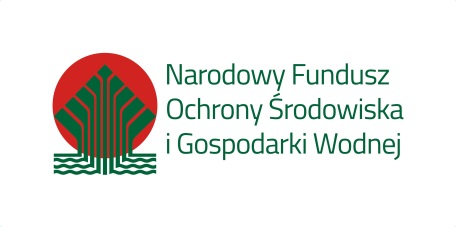 Nazwa firmy / Imię i nazwisko.........................................................................................................................................        Adres …….......................................................................................................................................................................                                                     Imię i Nazwisko osoby do kontaktu ............................................................................................................................….  Kontakt: tel. ………………..…………………………………., mail ....................................................................................Regionalna Dyrekcja Ochrony Środowiska 
we Wrocławiual. Jana Matejki 6
50-333 WrocławSzacowanie wartości zamówieniaInformuję, że wykonanie przedmiotu zamówienia realizowanego w ramach projektu „Przywracanie i ochrona warunków siedliskowych dla gatunków lęgowych ptaków w obszarze Natura 2000 Zbiornik Mietkowski PLB020004”” finansowanego ze środków Narodowego Funduszu Ochrony Środowiska i Gospodarki Wodnej obejmującego wykonanie prac mających na celu zniwelowanie hałd i zagłębień w dwóch strefach w południowo-zachodniej części Zbiornika Mietkowskiego w ramach projektu, szacuję na ryczałtową kwotę:WARIANT I.........................................................pln / netto,............................................................ pln / brutto.WARIANT II.........................................................pln / netto,............................................................ pln / brutto.  ..................................................................               data, imię i nazwisko podpisującego / cych